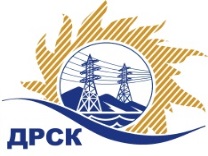 Акционерное Общество«Дальневосточная распределительная сетевая  компания»Протокол № 378/МР-ВПзаседания закупочной комиссии по выбору победителя по открытому электронному запросу предложений на право заключения договора: «Вакуумные выключатели» Закупка № 1110  ГКПЗ 2016    ЕИС № 31603395039ПРИСУТСТВОВАЛИ: 10 членов постоянно действующей Закупочной комиссии АО «ДРСК»  2-го уровня.Форма голосования членов Закупочной комиссии: очно-заочная.ВОПРОСЫ, ВЫНОСИМЫЕ НА РАССМОТРЕНИЕ ЗАКУПОЧНОЙ КОМИССИИ: Об утверждении результатов процедуры переторжки.Об итоговой ранжировке заявок.О выборе победителя запроса предложений.РЕШИЛИ:ПО ВОПРОСУ № 1Признать процедуру переторжки состоявшейся.Утвердить окончательные цены предложений участниковПО ВОПРОСУ № 2Утвердить итоговую ранжировку предложенийПО ВОПРОСУ № 3         Признать победителем открытого электронного запроса предложений на право заключения договора на поставку:  «Вакуумные выключатели» участника, занявшего первое место в итоговой ранжировке по степени предпочтительности для заказчика         - АО "ДЭТК" (680001, г. Хабаровск, ул. Менделеева, д. 1 "А", ЛИТ. Э, каб. 1) на условиях: стоимость 7 808 780,00 руб. (цена без НДС: 6 617 610,17 руб.) Срок завершения поставки: в течение 70 календарных дней с момента подписания договора поставки. Условия оплаты: 100% в течение 60 календарных дней  с момента поставки оборудования на склад грузополучателя. Гарантийный срок: 60 месяцев с момента  ввода оборудования  в эксплуатацию, но не более 66 месяцев с момента поставки. Предложение действительно до 24.06.2016г. город  Благовещенск« 13»  апреля 2016 года№п/пНаименование Участника закупки и его адресЦена предложения до переторжки без НДС, руб.Цена предложения после переторжки без НДС, руб.1.АО "ДЭТК" (680001, г. Хабаровск, ул. Менделеева, д. 1 "А", ЛИТ. Э, каб. 1)6 617 610,176 617 610,172.ООО "ДВЭС" (680018, Хабаровский край, г. Хабаровск, ул. Руднева, д. 71 А)6 843 220,346 843 220,34Место в итоговой ранжировкеНаименование и адрес участникаЦена предложения до переторжки без НДС, руб.Цена предложения после переторжки без НДС, руб.1 местоАО "ДЭТК" (680001, г. Хабаровск, ул. Менделеева, д. 1 "А", ЛИТ. Э, каб. 1)6 617 610,176 617 610,172 местоООО "ДВЭС" (680018, Хабаровский край, г. Хабаровск, ул. Руднева, д. 71 А)6 843 220,346 843 220,34Ответственный секретарь Закупочной комиссии: Елисеева М.Г. _____________________________ Исп. Терёшкина Г.М.397-260